Plan de travail n°28 – CM1Mardi 19 et Vendredi 22 mai 2020Correction : Corrige ton plan n°27 Calcul mental* : Consigne : calculer mentalement une différence en décomposant.Exemple : 73 – 35 = (73 – 30) – 5 = 43 – 5 = 38 Dictée : Clique sur le lien audio « Dictée de phrases » publié sur le site de l’école. Conjugaison : le passé composéTâche n°1 : Visionne de nouveau la vidéo ci-contre : https://www.youtube.com/watch?v=_hDdyIDj2x0Tâche n°2 : Trace écriteOuvre ton grand cahier noir – partie conjugaisonEcris les titre et sous-titre ci-dessous : Le passé composéI/ Le passé composé avec l’auxiliaire avoirRecopie le « Je retiens » p 86Tâche n°3 : Exercices de consolidationn°2 p 87n°6 p 87n°8 p 87 Nombres et calculs : Additionner des nombres décimauxCompétence : Poser une addition avec des nombres décimaux.Tâche n°1 : Visionne la vidéo ci-contre : https://www.youtube.com/watch?v=uSs7SRkYm9kTâche n°2 : Lis le « Je retiens » p 88Tâche n°3 : Exercice d’appropriationPose et calcule ces additions : 352,24 + 102,16                             1271,5 + 35,87841 + 76,09                                   32 + 54,78 + 19,4 Grandeurs et Mesures : Les airesCompétences : Déterminer l’aire d’une surface.Comparer et ranger des surfaces.Tâche n°1 : Relis le « Je retiens » p 138Tâche n°2 : Exercices de consolidationn°6 p 140n° 10 p 141 Orthographe : Le pluriel des adjectifs qualificatifsCompétences : Reconnaître le genre et le nombre des adjectifs.Orthographier au pluriel les adjectifs en utilisant la règle.Tâche n°1 : Lis le « Je retiens » p 134Tâche n°2 : Exercices d’appropriationn°1 p 134n°3 p 135 Géométrie : Les quadrilatères (propriétés et construction)Compétences : Connaître les propriétés des quadrilatères particuliers.Construire des quadrilatères.Tâche n°1 : Lis les « Je retiens » p 166 et p 168Tâche n°2 : Exercices de consolidationn°3 p 167n°5 p 167 Histoire : La guerre de cent ansClique sur le lien « La guerre de cent ans » publié sur le site puis réponds aux six premières questions. Lecture compréhension : « Les enquêtes de l’Inspecteur Lafouine » 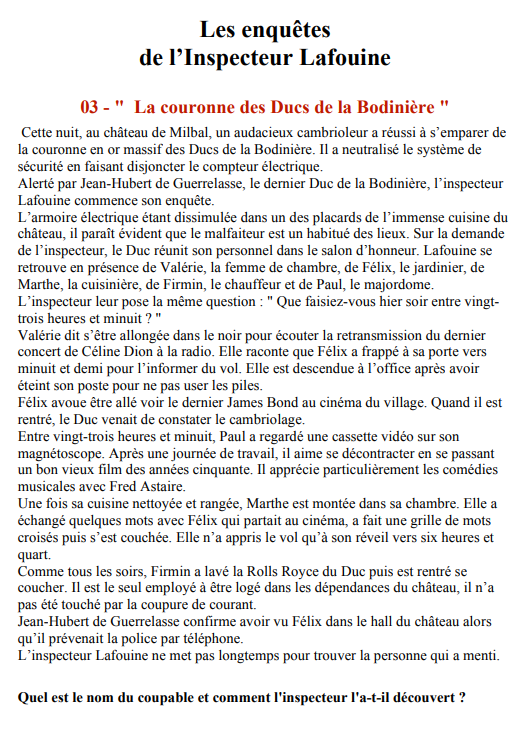 82 - 3657 - 2871 - 3875 - 2881 - 4594 - 57174 - 45264 - 48362 - 34841 - 27